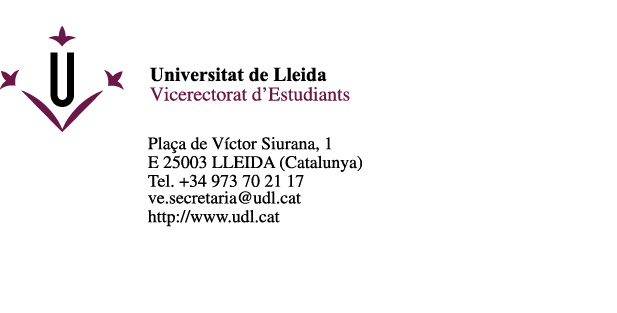 SOL·LICITUD D’AJUTS PER A LA REVISIÓ LINGÜÍSTICA D’ARTICLES D'INVESTIGACIÓ  EN ANGLÈS (2018)DADES DEL SOL·LICITANTDADES DE L’ARTICLEDADES DE LA REVISTASol·licito l’admissió a la convocatòria d’ajuts per a la revisió d’articles d'investigació en anglès, per a l’any 2018. He llegit, conec i accepto les bases de la convocatòria.Lleida,    de                    de 2018Signatura:INSTITUT DE LLENGÜESNom del o la sol·licitantDNINom de l’autor/a o autors/autores de l’article i procedència (UdL / extern a la UdL)Grup de recerca alqual pertanyGrup de recerca alqual pertanyAdreça electrònicaTelèfon de contacteNecessito l’article corregit... (data aproximada): Necessito l’article corregit... (data aproximada): Necessito l’article corregit... (data aproximada): Necessito l’article corregit... (data aproximada): Necessito l’article corregit... (data aproximada): Títol:Nom de la revista:Lloc de publicació:Dades de qualitat: